Повторяем теорию: Преобразование арифметических корней1. Арифметическим корнем степени n, n € N, n  2, из неотрицательного числа а  0. а € R, называется такое неотрицательное число, обозначаемое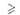 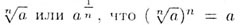 Вместо— знак корня или радикaла).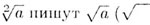 Если n = 2k + 1 — нечетное число, то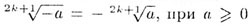 Если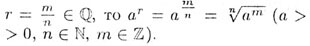 2. Формулы преобразования арифметических корней или дробных степеней (a  0; b  0; m, n, k € N; m, n, k 2)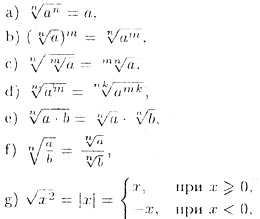 |x| — модуль числа х изображает расстояние от точки M (х) до начала координат О(0) на числовой прямой: х= ОМ. Верно также m = mах(x;—x) — наибольшее из чисел х и — х.3. Некоторые формулы сокращенного умножения, содержащие радикалы: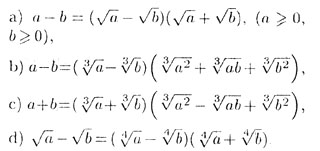 